Escot Tuesday 5th July Dear Parents,We are planning to take our Year 2 children to Escot on Tuesday 5th July 2022.  The coach will leave school at 9.15am and will aim to return by 3.15pm.A school packed Lunch will be provided unless you notify us that you do not require one. Please could the children bring a drink in a named plastic bottle.On the day the children will be participating in team-building and bush-craft workshops, exploring the Wild Wood and maze. They will also have the opportunity to do the Swamp Walk. If they do, they will get very muddy.  Please can the children come in old clothes to wear into the swamp.  Please send them with a plastic bag to put the dirty clothes in afterwards and a clean set of clothes and a towel.  No wellies please, just old trainers.  Please bring either sun cream and sunhats or rain coats depending on the weather on the day.If you would like your child to attend the trip, please return the SOE3 form and email admin@twomoors.devon.sch.uk.   The cost of the trip is £18.50 and invoices will be created in parentmail. Yours sincerely,
Caroline BuckleyHeadteacher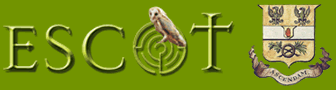 TWO MOORS PRIMARY SCHOOLCowleymoor Road, Tiverton EX16 6HHTel. No. 01884 253006www.twomoors.devon.sch.uk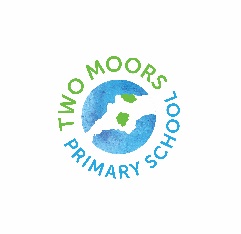 